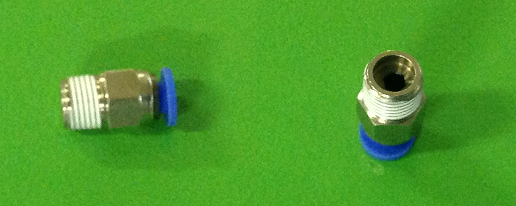 Код из 1САртикулНаименование/ Бренд/ПоставщикТехнические характеристикиГабаритыД*Ш*В,ммМасса,грМатериалМесто установки/Назначение01832Фитинг PC4-01диметр трубки 4 мм, резьба 1/8’ D=9,729Пластик, металлДля соединения пневмотрубок с пневмораспределителями, пневмоцилиндрами и т. Д.01832Jelpcдиметр трубки 4 мм, резьба 1/8’ D=9,729Пластик, металлДля соединения пневмотрубок с пневмораспределителями, пневмоцилиндрами и т. Д.01832Jelpcдиметр трубки 4 мм, резьба 1/8’ D=9,729Пластик, металлДля соединения пневмотрубок с пневмораспределителями, пневмоцилиндрами и т. Д.